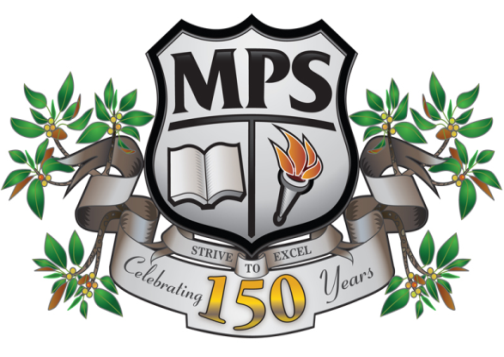 Working With ChildrenMorpeth Public SchoolImplementation Procedures2018Principal ( or delegate ) will refer to the following documents to ascertain check criteria:Appendix 1 – Determining Which Checks are Requiredhttps://www.det.nsw.edu.au/policies/student_serv/child_protection/work_child/Appendix1-WWCC-Requirements.pdf Appendix 2 - Working With Children Checklist for Principals https://detwww.det.nsw.edu.au/policies/student_serv/child_protection/work_child/Appendix2-Checklist-for-School-Principals.pdf GeneralWWCC – employee and volunteer check requirementsPaid employee – full check ( *exemptions)Volunteer – note Appendix 5 and 6 N.B – Principal ( or delegate ) will make reference to the ‘Not to be Employed List’ on eCPC prior to engaging volunteers and contractors.https://online.det.nsw.edu.au/jecpc/Claim?Command=GoToPersonEnquiry N.BPrincipal or delegate will refer to http://www.kidsguardian.nsw.gov.au/working-with-children/working-with-children-check to clarify information regarding WWC requirementsNo staff will be employed prior to Principal or delegate activating relevant proof of clearance checksFor Staff requiring full WWC checks:http://www.kidsguardian.nsw.gov.au/working-with-children/working-with-children-check/apply/apply Role and Responsibility of Principal or Delegate – refer to Office of the Children’s Guardian Sector Guidehttp://www.kidsguardian.nsw.gov.au/ArticleDocuments/183/Information_for_employers_Jan2015.pdf.aspx?Embed=Y  • Register online with the new Working With Children Check (see part 2) • Verify every new paid employee online before commencement of employment (see part 7) • Verify current paid workers and all volunteers (new and current) online as they are phased in to the new Check (refer to phase in schedule) • Ensure their own Working With Children Check is verified online by an appropriate person in the organisation (employers cannot self-verify) • Remove any barred or unauthorised person from child-related work (see part 10) Enquiries / ContactNSW Office of the Children's Guardian
General phone: 02 8219 360002 8219 3600
Fax: 02 8219 3699
Email: kids@kidsguardian.nsw.gov.au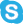 Working With Children Check
Phone: 02 9286 721902 9286 7219
Fax: 02 9286 7201
Email: check@kidsguardian.nsw.gov.auWhoWhatWhenPaid teaching / SAS staff employed prior to 15 June, 2013full WWCC not required until 31 March, 2018Paid teaching / SAS staff employed on or after June 15, 2013 All paid employees by 31 March, 2018full WWCC –– obtained through NSW Children’s Guardian- http://kidsguardian.nsw.gov.au/checkPrincipal verificationhttp://www.kidsguardian.nsw.gov.au/working-with-children/working-with-children-checkProof of identity – Appendix 6. https://detwww.det.nsw.edu.au/policies/student_serv/child_protection/work_child/Appendix6-Proof-of-Identity.pdf Prior to commencement of
dutyEmployees / volunteers / contractors who provide care involving showering, toileting and dressing and / or other close care WWCC Clearance check number– obtained through NSW Children’s Guardian - http://kidsguardian.nsw.gov.au/checkPrincipal verificationhttp://www.kidsguardian.nsw.gov.au/working-with-children/working-with-children-checkProof of identity – Appendix 6https://detwww.det.nsw.edu.au/policies/student_serv/child_protection/work_child/Appendix6-Proof-of-Identity.pdf Prior to commencement of dutyVolunteers including*:Canteen helpersClassroom reading helpersParents / carers who assist with student transportParents / carers who assist at excursionsParents / carers who assist at sports eventsParents / carers who assist with coaching sports teamsDeclaration for Volunteers and Contractors  - Appendix 5https://www.det.nsw.edu.au/policies/student_serv/child_protection/work_child/Appendix5-WWCC-Declaration-for-volunteers-and-contractors.pdf Proof of identity – Appendix 6Proof of Identity check 100 points of Identificationhttps://detwww.det.nsw.edu.au/policies/student_serv/child_protection/work_child/Appendix6-Proof-of-Identity.pdf Enter name into ECPC under Person Searchhttps://online.det.nsw.edu.au/jecpc/Claim?Command=GoToPersonEnquiry  to screen ‘NTBE list’. If name appears, check screening status.If no name appears, (Enquiry returned no results) the person can commence work (i.e. they are not on ‘do not employ list’).  N.BChildren’s Guardian *Technically an exemption and not required until phase in period has ended‘There are specified exemptions from the Working With Children Check.  People covered by these exemptions are not required to have a Working With Children Check.  The exemptions are:Children (under the age of 18)Volunteering by a parent or close relative (except where the work is part of a formal mentoring program or involves intimate, personal care of children with a disability): with the child's school, early education centre or other educational institutionwith a team, program or other activity in which the child usually participates or is a team member.’Prior to commencement of dutyDrum and guitar tutorsSporting School coachesWWCC Clearance check number– obtained through NSW Children’s Guardian - http://kidsguardian.nsw.gov.au/checkPrincipal verificationhttp://www.kidsguardian.nsw.gov.au/working-with-children/working-with-children-checkProof of identity – Appendix 6https://detwww.det.nsw.edu.au/policies/student_serv/child_protection/work_child/Appendix6-Proof-of-Identity.pdf Appendix 11https://education.nsw.gov.au/policy-library/associated-documents/WWCC-Appendix-11-Declaration-for-child-related-work-specified-volunteer-and-contractors_FINAL.pdf Prior to commencement of dutyAssisted School Travel DriversNo action required The Assisted School Travel Program Unit will ensure that the WWCC and NCRC requirements are met prior to the driver commencing duty.Prior to commencement of dutyBroadspectrum Contractors &CleanersBus Drivers – excursions and general student transitResponsibility of employer*Broadspectrum - All contractors must show identification prior to commencement of work. All employees undertake induction procedures and compliance screening conducted by Broadspectrum in accordance with DoE and Public Works requirementsCondition of employment with Hunter Valley Buses is presentation of WWC number and verification by managerPrior to commencement of dutyParents who provide transport for sporting or offsite eventsIn addition to WWC check requirements, parents who provide transport for students to off site school locations must provide evidence of:currency of driver’s licenceproof of current registration of vehicle.SAM or SAO will be provided with names of students  assigned to vehiclePrincipal will provide a risk assessment that details travel management prior to departureTravelling performers, guest speakers provided there is no direct supervision of children Exemption for short term work  - nothing requiredVery short term work: A worker who works for a period of not more than a total of 5 working days in a calendar year, if the work involves minimal direct contact with children or is supervised when children are presentAs a visiting speaker, adjudicator, performer, assessor or other similar visitor for a one off occasion, in the presence of one or more other adultsNA 